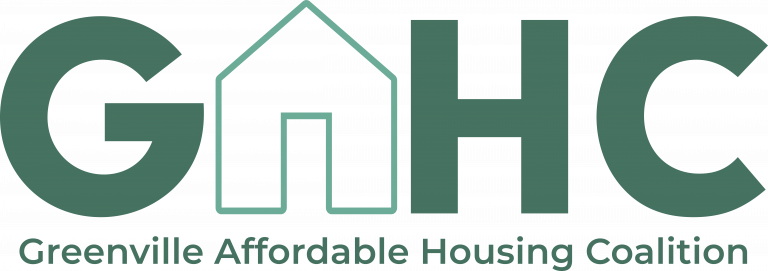 Quarterly Large Group Meeting5.5.2021 9:00amRevisit February meetingCollective impact presentation and discussion: how can we ensure that our collective impact approach doesn’t lose momentum or fizzle out? Share accomplishmentsMeet purposefullyHave accountability (dashboard, map system)Encourage and coordinate natural break-off groupsReports from Working Group Co-chairsHousing Production Group (Taylor Davis and Lisa Lanni)2 meetings since FebruaryPrimary task has been trying to quantify production in Greenville County in foreseeable futureSeems to be the case that current production levels will allow the group to meet their goal of producing 1000 units per yearMajority of this production is rental for 60-80% AMI However, production for homeownership and for rental for 30-60% AMI is pretty lowAffordable housing for seniors (55+) is a large percentage of recent production Need to deliver more to families1-2 bedroom units are key (since biggest population growth projected in Greenville County is under 35 and over 55, and market isn’t providing for that)Next steps: Should we seek out a rental subsidy to bring people from 30% AMI to 50/60% AMI, or try to finance 30% units?How do we operate more affordable units in production?How do we bring in new investment to reach our goals?How do we support organizations dedicated to homelessness and mental health services?Veteran housingPermanent supportive housingPartner with Department of Mental Health - limited fundingMaking homeownership affordable right now is fairly implausibleLook into rental subsidy/rent control housing stabilization policies and look at examples of other municipalities that do it wellIntegrated supportive housing modelLarger group: complete current production survey for your organization (if applicable)Prioritization of policiesHousing Preservation Group (Chris Manley and Brian Albers)Since February, group has been trying to get a baseline of how many units are we preserving right now and what obstacles organizations faceHave learned that we might need to up our preservation goalsBarriers:Inflexible funding High cost of constructionNot a lot of organizations trying to preserve multi-family homes (most preservation is single family)Difficulty finding multi-family housing that is priced appropriately Interest in creating landlord registries (to create incentivization programs)Sub-group meeting about housing trust fund dollarsBarriers to emergency and owner-occupied repairsLimit to supportive housing projectsLack of uniform inspectionsContractors unable to wait long lengths of time for paymentInvesting in improving infrastructure in lower income neighborhoodsNext steps: Continue housing trust fund conversationsLarger group: complete current preservation survey for your organization (if applicable)Prioritization of policiesHousing Tools Group (Inez Morris and Jerry Blassingame) Meeting in conjunction with REEM Commission about identifying barriers and accelerators to Black homeownershipBarriers: education, high enough income levels, lower appraisals, higher interest rates, losing our talent pool to Charlotte/Atlanta (prohibits economic mobility), damaged credit (often not the person’s fault → parents might’ve used their social security info, for example)Accelerators: financial education, down payment assistance, freezing property taxes (especially for legacy residents), IDA programs (and other similar programs)Have been identifying assets/existing programs in our community that workCitizen coalition armWant citizen action at council meetings, etcWill allow coalition to respond quickerHelps to bring people with lived experiences into the coalitionWant to break down barriers so that anyone can participateWill include advocacy trainings (by partners, etc) so people feel comfortable standing up in front of councilWill require a blend of strategies to engage different groups (social media for younger people vs mail to older people, figuring out how to help people be able to attend meetings, etc)Next steps:Identifying homeowners and landlord/tenant partnershipsPrioritization of policy“Everyone has an affordable housing story, even if they don’t realize it” placing parents into affordable senior housingfinding affordable housing when just out of collegeAdvocacy reportCompleted efforts:TGHA: ability to issue bonds within the unincorporated parts of Greenville County (drafted a letter, signed by members of coalition and approved by County Board on April 28th)Senate Bill 436 (CDC/CDFI Act): contact House Representative, should go on House floor May 6Closing loophole on state LIHTC to prevent market from being only open to big players (should be signed by governor at the end of this month)afterward, should see a new property tax incentive for nonprofitsGovernor American Rescue Plan: opening up funds for SC to be able to access them for mortgage and rental assistance, governor signed it a few weeks agoHOME Funding: reach out to congressional representatives (up to $1.9 trillion)Still to come:Tree ordinance within the cityHousing trust fund and SCACEDEvictions (Furman data) → what can we do locally?ARP housing dollars → need to coordinate what we’re doing to address housing insecurity as a result of COVIDOther UpdatesEquitable development incubator: how to we increase and sustain our commitment to racial equity (will help to support and build up capacity for minority contractors and untapped talent)partnering with Melanie Brown and Restoration 52, LLCPresentation of dashboard and mapDashboard: overview page, progress pageTo get data and track progress, we’ll send out a survey twice yearlyDashboard should be live online in a few weeksMap: shows what’s available as affordable housing and displays that spatially so that we can determine prime locations for affordable housing units (prevent concentrated poverty, etc)Shows publicly reported projects, plus ideal development areas from Strategic PlansAlso shows affordable housing sites that could be/have been lost to the market